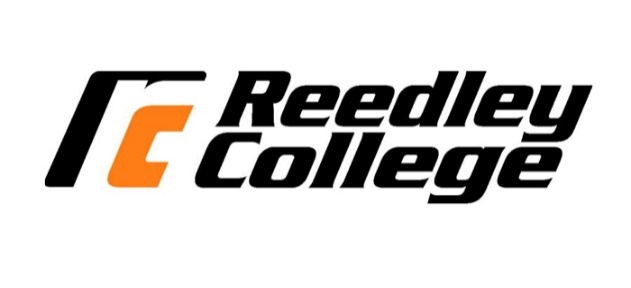 Introduction to Honors Public Speaking Syllabus Spring Semester 2022Comm.1H Instructor: Vanessa BuldoE-mail address: vanessa.buldo@reedleycollege.edu Phone: 494-3000 ext. 3680   Office Hours: Monday-Friday 7-8am virtual via email. Student Learning Outcomes (assessed through signature assignments):Critically formulate and evaluate oral presentations at an advanced level.Construct and deliver dynamic and competent presentations that are adapted to the purpose and audienceUtilize research materials that incorporate sufficient, credible, and relevant evidence.Choose appropriate organizational patterns.Analyze the effectiveness of communication through constructive critique.Course Objectives: In the process of completing this course, students will: Gain communicative competence and confidence as a result of the preparation, presentation, and analysis of oral messages. Gain an understanding of the communicative process. Develop skill in informative, persuasive and ceremonial speaking. Recognize the need for clear and concise organization of ideas. Use supporting materials effectively. Analyze and adapt messages to address audience attitudes, needs and demographics. Recognize the role of culture in the production and management of spoken interaction. Develop skill in extemporaneous speaking, students will present a minimum of three speeches in front of an audience. Enhance vocal skills (projection, diction, inflection and volume). Improve listening skills. Critique and analyze their own and others students' speeches. Utilize practical assignments and exercises that will reinforce the theoretical concepts studied in class. Assignments:Presentations:        Introduction Speech:        Credit/No Credit           Informative Speech:         200 (Signature Assignment)        Persuasion Speech:         250 (Signature Assignment)	        Debate:			      75        Ceremonial Speech:	      50        Outlines:                             75 (3 @ 25 pts each)Reflection Essay:		      50Speech Critiques:		      50 (Signature Assignment)Exams:                      Test 1            	      	      50           Test 2                              50           Test 3		                 50 	Test 4		                 50 (Final)Discussion Boards:                    50 Extra Credit may be earned only if signature assignments are completed and will not exceed 50 points. Only one make-up speech is allowed.The following numerical guidelines will be used in the assignment of final grades.900-1000   =    A899-800     =    B799-700     =    C699-600     =    D  599-0       =    FDropping and adding classes:It is the student’s responsibility to add or drop a class by the designated date.  Failure to drop a class prior to the drop date will result in an F in the class.  Add and drop dates can be found in the schedule of courses. If you decide you do not want to continue in this class, please drop as soon as possible, other students may want to add.Late and missed assignments:A presentation that is not presented on the assigned date will receive zero points for that assignment.  No late essays will be accepted. Student may make-up one speech with a two letter grade drop on assigned days. The make-up day may not be during regular class, but students will need to work within the given schedule. Make-up outlines are due as indicated on the daily schedule.  Students must turn in an outline on the due date for makeups or they will not qualify to make-up their speech.No late work accepted.It is the responsibility of the student to contact the instructor of any problem.Accommodations will be made for students with a verifiable medical excuse.Class Requirements:  Each student is expected to respect the rights of the other students in the class and the instructor.  Students will be required to sign up for two one-hour zoom sessions to present speeches to a small group of students and the instructor. During zoom sessions for speeches, students must have cameras on and a working microphone.  Outlines for speeches are required to be submitted by the due date on canvas and failure to do so will result in a required make-up speech for a two-letter grade drop (only one make-up speech may be given by a student) or a zero on the speech assignment. Plagiarism and cheating will not be tolerated and will result in a zero on an assignment, failure in the class, and proper consequences for all students involved.Student Rights:So that students are fully aware of their rights and responsibilities they are encouraged to become familiar with the Schedule of Courses.  Students with disabilities should identify themselves so that appropriate accommodations can be made.      Weekly Schedule*Note: this syllabus is subject to change depending on the needs of the class.Week 11-10-1-16Introduction to public speakingAnalyzing your audience EthicsAssign Introduction Speech and Reflection EssayWeek 21-17-1-23Holiday Introduction Speeches Due Speech OutlinesAudio Visual Aids Listening Week 31-24-1-30Outline Workshop Controlling the voice and using the body Assign Informative SpeechReflection essays dueWeek 41-31-2-6Exam #1 Week 52-7-2-13Informative Speaking Supporting MaterialsTopic, and PurposeCiting and Credible Sources Informative outlines dueInformative outline must be turned in to qualify for informative speechWeek 62-14-2-20Informative Speeches Begin Zoom sessionsInformative speeches required to be presented on zoomWeek 72-21-2-27HolidayZoom sessionsAssign Persuasive SpeechesWeek 82-28-3-6Persuasive Speaking Delivery Speech Critique AssignedWeek 93-7-3-13Exam #2Persuasive outlines duePersuasive outline must be turned in to qualify for persuasive speechWeek 103-14-3-20Persuasive Speeches DueIntroductions and ConclusionsLanguage Speeches Week 113-21-3-27Debates Assigned Discuss Speech Format Toulmin’s Model Debate PreparationWeek 123-28-4-3Exam #3 Speech Critique DueWeek 134-4-4-10Debate briefs dueDebate briefs must be turned in to qualify for debate 4-11-4-17Spring BreakWeek 144-18-4-24Debates Begin(Zoom sessions)Debates required to be presented on zoomWeek 154-25-5-1Assign Ceremonial SpeechesMake-up Outlines DueMake-up outlines must be turned in to qualify for make-up speechWeek 165-2-5-8Make-up Speeches due Only one make-up speech allowed per student and this is only for students that missed a speech. Make-up speeches will receive a two-letter grade drop.Week 175-9-5-15Ceremonial Speeches dueWeek 185-16-5-22Final Exam due Tuesday 5-17 by 8pm